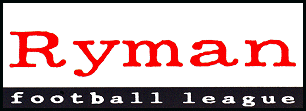 RYMAN FOOTBALL LEAGUE – WEEKLY NEWS AND MATCH BULLETINSeason 2009-2010 No: 06 - : - 14th September 2009WEEKEND REVIEWDivision One NorthLeyton are up to fifth place after making it two wins out of two under new manager Craig Edwards.  Reece Prestedge gave them the lead after 69 minutes at bottom club Cheshunt and Serge Makofo added another two minutes later for a 2-0 victory.Great Wakering Rovers drew 1-1 with Tilbury at  after taking the lead on the half-hour when Rickie Hayles volleyed the ball neatly past his own keeper Andy Hall.  Joe Keith levelled from the penalty spot three minutes before the interval and Dockers went on to dominate the second half.  They could not find the net, however, and it was Wakering who came closest to breaking the deadlock when Neil Richmond’s shot was cleared off the line by Glen Golby.Division One SouthA second half hat-trick by Steve Harper earned Burgess Hill a 3-2 home victory over Fleet on Saturday and lifted the  club to sixth place in the table.  After a scoreless first half, Harper struck twice in the 53rd and 59th minutes to put his side in command.  A penalty by Eddie Smith gave Fleet renewed hope before Harper completed his treble with eight minutes left.  Ty Smith responded three minutes later but Fleet could not find an equaliser.By contrast, all the goal action came early in the day’s only other game, at Ramsgate.  Visitors Merstham were two up in 13 minutes through Michael Gordon and Daniel Bennett. Sam Jones pulled one back in the 21st minute and that was that.FA CupThree Division One clubs defeated Premier opposition in Saturday’s first qualifying round ties, banking £3,000 apiece for doing so and taking their total winnings in the competition to a handy £4,500. made it a miserable start for new Carshalton Athletic manager Francis Vines, beating the south Londoners 2-1 at .  Alex Hossick gave the Oystermen the lead on the stroke of half-time and Stuart Vahid added another ten minutes after the restart.  Jamie England hit a swift reply but the visitors could do no more.Two goals by David Tarpey saw Walton & Hersham through by the same margin against visiting Cray Wanderers.  Tarpey converted a penalty just after the interval and grabbed the decider four minutes after Kevin Bremner equalised midway through the half.  The third giant-killers were , Rudi Hall’s 40th-minute penalty providing the only goal of their derby at Waltham Abbey.Tooting & Mitcham left it late to see off Horsham 4-2 in their all-Premier clash.  Trailing after five minutes when Paul Vines claimed his fifth goal of the season, Horsham hit back through Ben Andrews and Pat Harding.  Simon Parker levelled for the hosts on the hour and they went ahead with a Matt York penalty in the 88th minute.  Jamie Byatt quickly added another to clinch it.Boreham Wood left it even later.  It was two minutes into injury time before Lee Allinson scored the only goal of the tie to see off .   let a 3-0 lead slip and face a replay at Southern League Midland leaders Hitchin.  It all looked good for the islanders when Jay Curran and James Rowe put them two up in 11 minutes and Greg Cohen added a third in the 41st minute.  But Hitchin scored just before the break and that proved to be the turning point in the 3-3 draw.A couple of Premier clubs were given a scare by clubs well below them in the pyramid.     (Middx) fell behind early at  village club Crawley Down but eventually snatched a 3-2 victory through Ivo Ginev’s 80th minute goal.  Aveley had to settle for a 1-1 draw at London Colney, three pyramid steps below them.  A huge shock was on the cards until Nicky Symons levelled with 13 minutes to go.In-form Bobby Traynor fired a hat-trick, making it nine for the season, as the revived Kingstonian stormed to a 4-1 win at Premier rivals Bognor.  Another all-Premier game also produced a three-goal away victory. Late goals by Billy Bricknell and Joe Flack, added to Flack’s earlier effort, gave Billericay a 3-0 win at Hornchurch.League leaders  were in no mood to suffer a giant-killing at winless Division One side Chipstead.  Ryan Hayes gave Darts a first-minute lead and Lee Burns hit his 10th of the season six minutes later.  There was no way back for Chipstead, and when Gareth Graham netted a consolation goal with five minutes left it merely provoked Darts to score two more of their own to finish 6-1 up.Young Sutton United striker Stefan Payne scored his seventh of the campaign in the 89th minute to earn a 2-2 draw at .  All the other goals had come in a four-minute burst just before half-time, with  going 2-0 up through Sammy Cliff and Curtis Robinson before Jason Goodliffe pulled one back.Northwood also had to settle for a replay after taking a 2-0 lead, thanks to Eugene Ofori’s double, against Division One North rivals Wingate & Finchley.  Ahmet Rifat’s penalty gave the visitors a lift before half-time and Leon Smith levelled it.Two more clubs from the division must try again.   took a tenth-minute lead through Paul Kear at Romford but Jimmy Noakes soon replied and it stayed at 1-1.      will host a replay after a 0-0 draw at pointless Southern League Midlands club Aylesbury United and there was also a 0-0 draw at , where fellow Division One South club Walton Casuals were the opponents.Harrow Borough drew 1-1 at Chesham in a game of two penalties, Rocky Baptiste on target for , and it was the same score at Heybridge where Nick Muir equalised against Stanway of the Eastern Counties League.The Kent Ashford were on course for a 0-0 at Leatherhead but goals in the last six minutes from Marc Elston and Hassan Nyang won it for the hosts.  Single goals were enough for two  clubs. Paul Kennett netted Worthing’s winner at Croydon Athletic and Michael Huckett giving Horsham YMCA their second successive win over Sussex League opposition, adding ’s scalp to that of Wick.  Tonbridge also went though with a lone goal, Lee Minshull on target as they put out Metropolitan Police, and Nick Reeves gave Sittingbourne a 1-0 success at  rivals Folkestone.Ware’s Ben Andreos ended East Thurrock United’s bid for a sixth successive clean sheet but Rocks ran out 4-1 winners with Kris Newby notching a double.  League newcomers  welcomed 779 spectators to their home game against former Ridgeons Eastern Counties League rivals Dereham.  They fell behind after 11 minutes but bounced back through Reece Hunn, Adam Smith and Gary McGee to win 3-1.Wealdstone went through by the odd goal in three at Arlesey, Greg Ngoyi grabbing the winner while the home fans were still celebrating their equaliser.  Jay Saunders and Jimmy Bottle gave  a 2-1 home win over Bedfont, whose reply came in the last minute, while Hendon scored two unanswered goals at Marlow through James Bent and Glenn Garner.Rikki Cable gave Thamesmead an early lead but visitors Windsor hit back to win 2-1.   Dulwich Hamlet went down to a single goal at Southern League South leaders VT while Totton, sixth in the same division, thrashed VCD 5-0.  A shame that the draw didn’t provide VT v VCD.  Ade Olorunda’s goal was some consolation for  in a 2-1 defeat at Southern Premier leaders Farnborough while Chris Thomas’s 90th minute effort was no consolation at all for Maldon, beaten 3-1 at struggling Spartan South  outfit Harefield.So, in all,19 Ryman clubs are safely through to the second qualifying round; ten from the Premier Division, six from Division One South and three from Division One North.  The final tally will be at least 23, with four all-Ryman replays, and could rise to 28.  Only five were beaten by teams from other leagues.Ryman Youth LeagueThe strength of the Ryman Youth League was confirmed by this week’s action in the preliminary round of the FA Youth Cup.There were 22 RYL clubs in action and the only five to bow out were playing opponents from the same league.  Those five all-Ryman games included three Surrey-Sussex clashes, and all three were convincing victories for . Carshalton trounced Burgess Hill 8-0 while Tooting and Woking collected 4-1 victories at Horsham and  respectively.  Another Surrey side, Chipstead, travelled into  and saw off Tonbridge by the odd goal in three.Two Conference South clubs whose youth teams play in the RYL clashed at , where Hayes & Yeading hit four unanswered goals against their visitors from Welling.  Of the other 12 RYL teams in successful action, the top scorers were Ashford (Middx).  They provided a degree of Ryman revenge with an 11-0 goal spree at Kingsbury London Tigers, whose senior team put  out of the FA Cup.Also through are Corinthian-Casuals, Croydon Athletic,  , Lewes, Maidstone, Staines, Sutton, Thamesmead, Walton & Hersham, Whyteleafe and . Ryman League clubs whose youth teams are not in the Ryman Youth League also fared well. Boreham Wood, , Dartford, Hastings United, Hornchurch, Ilford, Lowestoft,  and Ramsgate all came out on top.ALCOHOL AT FOOTBALL GROUNDSClubs hosting matches in The FA Cup are reminded that under Rule of 13(a) (xiv) of the Competition Rules “…no alcohol is to be taken or consumed outside the licensed clubhouse or any other authorised area during such match period or brought into the ground.”All Clubs serving alcohol on a match day for a League or League Cup matches have a responsibility to ensure that match participants and spectators are able to enjoy their football without hindrance from alcohol-related incidents.   The FA has, therefore, suggested that clubs carefully consider their policy on the sale and consumption of alcohol on match days, with special regard to any issues that could have a negative impact on spectator behaviour or the safety of match participants and/or spectators.  It is further recommended that the consumption of alcohol on match days should be limited to within the social club only.   The FA does not believe it is helpful for supporters to consume alcohol on the terraces.FA Rules do hold Clubs responsible for the conduct of their supporters and in any such disciplinary case a Club’s plea for mitigation may be impeded if it is found that the sale and consumption of alcohol at the match was not done in a responsible manner, i.e.  as recommended by the FA.If your club entertains any team from the Premier League, Football League or Blue Square Premier Division, in a Cup or Friendly, then such match would come under the provisions of the Sporting Events (Control of Alcohol etc) Act 1985, which would mean that alcohol could not be consumed in any area of the ground from which the pitch could be viewed and that it would be a criminal offence for any person to enter the ground drunk or to be drunk inside the ground.RYMAN YOUTH LEAGUEOnly those players are eligible to take part that have reached the age of 15 years by midnight on 31st August of the current season and not reached the age of 18 years as at midnight on 31st August of the current season.  For season 2009-2010, a player must have been born on or after 1st September 1991 and on or before 1st September 1994.This also applies to the FA Youth Cup competition.RESULTS	RESULTS Tuesday, 8th September, 2009Division One North 	(A) 0 - 2	 Rangers	132(Abandoned after 25 minutes due to a floodlight failure)	Butterworth 6, 15	2 - 1	Ware	83Wyllie 32, 80	Abbott 57Saturday, 12th September, 2009Division One North	0 - 2	Leyton	125	Prestedge 69, Makofo 71Great Wakering Rovers	1 - 1	Tilbury	90Hayles 30 (og)	Keith 42Division One South	3 - 2	Fleet Town	181Harper 53, 59, 82	E. Smith 67 (pen), T. Smith 85Ramsgate	1 - 2	Merstham	171Jones 21	Gordon 6, Bennett 13FA Cup – First Round QualifyingAFC Hornchurch	0 - 3	Billericay Town	453	Flack 48, 89, Bricknell 85AFC Totton	5 - 0	VCD Athletic	185Troon 45 Couch 55, Pettefer 59,Williams 89, Jack 90	1 - 2	Wealdstone	232			   Marsh 64		     Ashe 22 (pen), Ngoyi 65Aylesbury United	0 - 0	Potters Bar Town	133Bognor Regis Town	1 - 4	Kingstonian	402Demetriou 61 	Traynor 45, 69, 90	Lodge 76Boreham Wood	1 - 0	 Forest	81Allinson 90+2Canvey Island	3 - 3	Hitchin Town	323Curran 8, Rowe 11, Cohen 41	Donnelly 45, 56, Burke 76	0 - 0	Walton Casuals	160Chesham United	1 - 1	 Borough	286Talbot 49 (pen)	R Baptiste 20 (pen)Chipstead	1 - 6		321Graham 85	Hayes 1, Burns 7, Burgess 40,	White 54,  89,	Gross 90+2Crawley Down	2 - 3	 (Middx)	101Reid 3, Familton 67	Johnson 29, Harris 48	Ginev 80Croydon Athletic	0 - 1		161	Kennett 47 United	4 - 1	Ware	115Cornhill 3, Newby 8, 70	Andreos 48Greaves 90Farnborough	2 - 1	 United	716King 52, Bubb 61	A.  Olorunda 72Folkestone Invicta	0 - 1	Sittingbourne	360	Reeves 57Harefield United	3 - 1	Maldon Town	112Totton 7, 44	Thomas 90Morris 9Heybridge Swifts	1 - 1	Stanway Rovers	168Muir 50	Kirby 25Horsham YMCA	1 - 0	East Grinstead Town	96Huckett 53Leatherhead	2 - 0	Ashford Town	163Elston 84, Nyang 87 Colney	1 - 1	Aveley	102Parkinson 62	Symons 77	3 - 1	Dereham Town	779Hunn 29, Smith 58,	Beaumont 11McGee 70 United	2 - 1	Bedfont	294Saunders 9, Bottle 75	Hind 90	2 - 2	Sutton United	402Cliff 41, Robinson 43	Goodliffe 45, Payne 89Marlow	0 - 2	Hendon	149	Bent 18, Garner 86Northwood	2 - 2	Wingate & Finchley	142Ofori 5, 36	Rifat 41 (pen), Smith 57Romford	1 - 1	 Rangers	102Noakes 17	Kear 10	1 - 2	Windsor & Eton	59Cable 8	Facan 42, 61Tonbridge Angels	1 - 0	Metropolitan Police	352Minshull 39Tooting & Mitcham United	4 - 2	Horsham	346Vines 5, Parker 60	Andrews 30, Harding 58 88 (pen), Byatt 90VT		1 - 0	Dulwich Hamlet	178B. Mason 78 Abbey	0 - 1	 Town	260	Hall 40 (pen)Walton & Hersham	2 - 1	Cray Wanderers	108Tarpey 48 (pen), 72	Bremner 68	2 - 1	Carshalton Athletic	176	Hossick 45, Vahid 55	 59 Senior Cup – Second RoundLoxwood	0 - 3	 Town	65	Simmonds 25, 83, Baitup 35FIXTURES	FIXTURESTuesday, 15th September, 2009FA Cup – First Round Qualifying Replays Rangers vs. Romford vs. Aylesbury United Borough vs. CheshamHitchin Town vs. Sutton United vs. Wingate & Finchley vs. NorthwoodWednesday, 16th September, 2009FA Cup – First Round Qualifying ReplaysAveley vs.  ColneyStanway Rovers vs. Heybridge SwiftsWalton Casuals vs. Saturday, 19th September, 2009Premier DivisionAFC Hornchurch vs.  BoroughBoreham Wood vs.  United vs. KingstonianCarshalton Athletic vs.  United vs. Billericay Town vs. HorshamTonbridge Angels vs. Sutton UnitedTooting & Mitcham United vs. Aveley Abbey vs.  (Middx)Wealdstone vs. Bognor Regis TownDivision One NorthCheshunt vs. Great Wakering Rovers vs.  United vs. RedbridgeHeybridge Swifts vs. Ilford vs. WareLeyton vs. Northwood vs.  Rangers   vs. Romford vs. VCD Athletic vs. Division One South vs. Whyteleafe vs. Walton Casuals vs. LeatherheadChipstead vs. Folkestone InvictaCorinthian-Casuals vs. SittingbourneDulwich Hamlet vs.  vs. Croydon Athletic vs. Metropolitan Police vs. MersthamHorsham YMCA vs. RamsgateWalton & Hersham vs. Sunday, 20th September, 2009Premier DivisionHendon vs. Cray Wanderers (kick-off 1.00 p.m.)Monday, 21st September, 2009Premier DivisionKingstonian vs. HorshamTuesday, 22nd September, 2009Premier DivisionAFC Hornchurch vs. Cray Wanderers (Middx) vs. Tooting & Mitcham UnitedBoreham Wood vs. Carshalton Athletic  vs.  United Borough vs. Billericay TownHendon vs.  United vs. AveleySutton United vs. Tonbridge Angels vs. Bognor Regis Town Abbey vs. WealdstoneDivision One NorthGreat Wakering Rovers vs. Tilbury vs. Wingate & FinchleyDivision One SouthDulwich Hamlet vs. Whyteleafe vs. MersthamWednesday, 23rd September, 2009Division One South  vs. Saturday, 26th September, 2009Division One North vs. Northwood Rangers vs. Ilford  vs. Redbridge vs. Tilbury vs. Leyton vs. VCD AthleticWare vs. Heybridge SwiftsWingate & Finchley vs. Great Wakering RoversDivision One SouthFolkestone Invicta vs. Merstham vs. Metropolitan Police vs. ChipsteadRamsgate vs. Dulwich HamletWhyteleafe vs. FA Cup – Second Round QualifyingTuesday, 29th September, 2009Division One North vs. Heybridge SwiftsDivision One SouthWalton & Hersham vs. Saturday, 3rd October, 2009Premier DivisionAveley v. Sutton UnitedBillericay Town v.  (Middx)Bognor Regis Town v.  UnitedCarshalton Athletic v. AFC HornchurchCray Wanderers v.  AbbeyDartford v.  Borough United v. HendonHorsham v. Boreham Wood v. KingstonianTooting & Mitcham United v. Tonbridge AngelsWealdstone v. FA Trophy – Preliminary RoundBarton Rovers vs. Ilford vs. Great Wakering Rovers vs. Dulwich Hamlet  vs.  RangersChipstead vs. Horsham YMCACorinthian Casuals vs. Croydon Athletic vs. Bury Town  vs.  vs. Bromsgrove RoversFolkestone Invicta vs. Hitchin Town vs. VTHeybridge Swifts vs. VCD AthleticLeatherhead vs.   vs.  vs. RedbridgeMetropolitan Police vs.    vs. Ramsgate vs. LeytonRomford vs. AFC Sittingbourne vs. Wingate & Finchley  Rangers vs. Tilbury vs.   vs.  UnitedWalton Casuals vs. Whyteleafe vs. Walton & HershamByes:	Division One North: Northwood, Ware	Division One South: , MersthamPLAYER MOVEMENTSPlayers Registered to date:	2,726New Players Registered the week:	92Player	From	To	DateBrown, Ben	Ramsgate		9th September 2009(short term loan)Ellerbeck, Chris	 Abbey	Wealdstone	11th September 2009Gonnella, Antonio	Maidstone United	 United	11th September 2009Luck, Ian		Aveley	10th September 2009Nwoko, Joe	Corinthian-Casuals		11th September 2009Ramkin, Michael	Leyton	AFC Hornchurch	11th September 2009Semanshia, 	Billericay Town	Heybridge Swifts	10th September 2009LEAGUE TABLES	As at Saturday, 12th September 2009PREMIER DIVISION	P	W	D	L	F	A	Pts	GDDartford	7	6	1	0	23	4	19	+19 Tooting & Mitcham United	7	4	2	1	9	5	14	+4 Canvey Island	7	4	2	1	8	5	14	+3 Hastings United	7	4	1	2	10	6	13	+4 Tonbridge Angels	7	3	3	1	14	10	12	+4 Aveley	7	3	2	2	15	11	11	+4 Carshalton Athletic	7	3	2	2	12	12	11	+0 Boreham Wood	7	3	1	3	7	5	10	+2 Wealdstone	7	2	4	1	8	8	10	+0 Hendon	7	3	1	3	10	12	10	-2 Sutton United	7	3	0	4	12	8	9	+4 Harrow Borough	7	2	3	2	12	12	9	+0 Maidstone United	7	2	3	2	8	9	9	-1 Horsham	7	2	2	3	11	12	8	-1 Billericay Town	7	1	4	2	4	5	7	-1 Waltham Abbey	7	1	4	2	7	9	7	-2 Cray Wanderers	7	2	1	4	7	10	7	-3 AFC Hornchurch	7	2	1	4	7	13	7	-6 Margate	7	2	1	4	7	15	7	-8 Kingstonian	7	2	1	4	11	21	7	-10 Ashford Town (Middx)	7	1	2	4	10	14	5	-4 Bognor Regis Town	7	1	1	5	6	12	4	-6 DIVISION ONE NORTH	P	W	D	L	F	A	Pts	GDEast Thurrock United	6	5	0	1	13	4	15	+9 Lowestoft Town	6	4	1	1	14	2	13	+12 Thamesmead Town	6	4	1	1	9	5	13	+4 Wingate & Finchley	6	3	3	0	10	2	12	+8 Leyton	7	3	2	2	10	8	11	+2 Enfield Town	6	3	2	1	8	6	11	+2 Northwood	6	3	1	2	10	5	10	+5 Great Wakering Rovers	6	3	1	2	12	11	10	+1 Potters Bar Town	6	3	1	2	6	6	10	+0 Waltham Forest	5	2	3	0	5	3	9	+2 Maldon Town	6	3	0	3	7	7	9	+0 Ilford	6	3	0	3	5	6	9	-1 Concord Rangers	5	2	2	1	8	9	8	-1 Romford	6	2	1	3	6	9	7	-3 Redbridge	6	1	3	2	3	6	6	-3 Tilbury	7	1	2	4	11	13	5	-2 Heybridge Swifts	6	1	2	3	3	7	5	-4 VCD Athletic	6	1	2	3	6	11	5	-5 Harlow Town	5	1	1	3	5	7	4	-2 Brentwood Town	6	1	1	4	5	9	4	-4 Ware	6	1	1	4	5	15	4	-10 Cheshunt	7	1	0	6	7	17	3	-10 DIVISION ONE SOUTH	P	W	D	L	F	A	Pts	GDFolkestone Invicta	6	5	1	0	8	1	16	+7 Croydon Athletic	6	4	1	1	23	8	13	+15 Godalming Town	6	4	1	1	14	8	13	+6 Merstham	6	4	1	1	13	7	13	+6 Walton & Hersham	5	2	3	0	8	5	9	+3 Burgess Hill Town	7	3	0	4	10	11	9	-1 Dulwich Hamlet	5	2	2	1	9	6	8	+3 Leatherhead	6	2	2	2	6	5	8	+1 Corinthian-Casuals	6	2	2	2	10	10	8	+0 Ramsgate	7	2	2	3	9	9	8	+0 Walton Casuals	6	2	2	2	5	5	8	+0 Sittingbourne	5	2	1	2	4	4	7	+0 Fleet Town	6	2	1	3	6	7	7	-1 Chatham Town	5	2	1	2	8	11	7	-3 Metropolitan Police	5	1	3	1	7	7	6	+0 Whyteleafe	5	2	0	3	6	7	6	-1 Worthing	5	2	0	3	5	6	6	-1 Whitstable Town	5	2	0	3	4	11	6	-7 Horsham YMCA	6	1	2	3	7	14	5	-7 Chipstead	6	0	3	3	4	9	3	-5 Eastbourne Town	5	0	2	3	4	9	2	-5 Ashford Town	5	0	2	3	5	15	2	-10 FIXTURE CHANGES TABLEPremier DivisionDivision One NorthDivision One SouthRYMAN YOUTH LEAGUERESULTS	RESULTS Tuesday, 1st September 2009South DivisionLewes	5 - 1	Leatherhead	31Monday, 7th September 2009FA Youth Cup - Preliminary RoundHayes & Yeading United	4 - 0	Welling United	71Wishart 12, 71, Jansons 41,Todd 42	2 - 1	Harefield United	81Devine 52,  79	Roberts 32Tonbridge Angels	1 - 2	Chipstead	72Funnell 27	Walsh 23. Wilghroff 89Worthing	1 - 4		Mannings 70	Sogbanmu (3), AldridgeTuesday, 8th September 2009FA Youth Cup - Preliminary RoundHorsham	1 - 4	Tooting & Mitcham United	95O’Sullivan 24	Hall 16, Panton 43, 55,	Robinson 89Lewes	4 - 0	Folkestone Invicta	41Hall 5, 56, 59. Pople 61Wednesday, 9th September 2009East DivisionTilbury	1 - 1	Bromley	18Tihati 19	Shittu 13FA Youth Cup - Preliminary RoundCarshalton Athletic	8 - 0	Burgess Hill Town	36Ayres 22, Dawson 30, 47.Iyamah 64, 79, King 67.Kastrati 88, Uzodidca 89Corinthian Casuals	2 - 1	Hillingdon Borough	90McLennon 15, Newbury 50	Twitchings 90+2Croydon Athletic	2 - 0	Redbridge	32McCann 14, Ebanks 89	5 - 3	Redhill	34C. Hollis 10, 43, 80, 90,	Harrison 26, Blyghton 50,McIntosh 87	Beesley 63Sutton United	5 - 0	Epsom & Ewell	82Fasboro 29, 58, Tompkins 35,Page 47,  87Walton & Hersham	5 - 2	Lancing	49 10, 46, Currie 38,	Skipper 83, 85Flatman 47,  51Thursday, 10th September 2009South DivisionLeatherhead	0 - 0	Horsham YMCA	35FA Youth Cup - Preliminary RoundAFC 	2 - 1	Kentish Town	87Cottee  14, 47	MacPherson 8Kingsbury London Tigers	0 - 11	Ashford Town (Middx)	18	Wombwell 11,	Bitmead 20, 50, 90+1,	 25, 28, 36, 41, 66,	Jones 89, Pearce 90Maidstone United	5 - 1	 Down	50Byers 6, Brading 22,	Powders 41Whitlock 59 (og), Knights 74,Faulkes 83Oakwood	1 - 2	Whyteleafe	42 65	Hughes 8, Golley 89	2 - 0	Haringey Borough	34Desangef 88, Hughes 90Sunday, 13th September 2009 Youth Cup – First Round 	5 - 2	 United	56Clifford 9.McIntosh 57,	Cole 26, Chapman 32Lynn 61, Davy 63, 78Horsham	5 - 1	 United	25Caliby 15, 31, Miller 22,	Kidman 39Hutchinson 34, Magnus 46Lewes	20 - 0	Crowborough Athletic	-Pople (7), Crellin (6),Freeman, Mills, Storer (),Hopkinson (2), own goalPolegate Grasshoppers	-		St. Francis Rangers	0 - 2	Horsham YMCA	-	 86, Ward 88	16 - 0	Saint Hill Blues	FIXTURES	FIXTURESMonday, 14th September 2009Central DivisionKingstonian vs. Croydon AthleticEast DivisionTonbridge Angels vs. West DivisionHayes & Yeading United vs. Walton & HershamTuesday, 15th September 2009East DivisionBromley vs. Cray WanderersWednesday, 16th September 2009Central DivisionChipstead vs. Carshalton AthleticCorinthian-Casuals vs. WhyteleafeSutton United vs. Tooting & Mitcham UnitedSouth Division vs. HorshamLewes vs.  vs. LeatherheadWest Division  (Middx) vs.  &  BoroughHarrow Borough vs. Thursday, 17th September 2009East Division United vs. Welling UnitedWest DivisionAFC Wimbledon vs. Monday, 21st September 2009FA Youth Cup – First Round Qualifying  vs.  &  BoroughTuesday, 22nd September 2009FA Youth Cup – First Round QualifyingKingstonian vs. PaghamWednesday, 23rd September 2009FA Youth Cup – First Round QualifyingColney Heath vs. TilburyTooting & Mitcham United vs. Tuesday, 24th September 2009FA Youth Cup – First Round QualifyingCobham vs. Sutton UnitedWeek beginning Monday, 21st September 2009FA Youth Cup – First Round Qualifying (Middx) vs. WealdstoneCarshalton Athletic vs. Corinthian-Casuals vs. Croydon Athletic vs. BromleyHayes & Yeading United vs. AFC  United vs. ChipsteadNorth Greenford United vs. Walton & Hersham vs. MoleseyWhyteleafe vs. LewesMonday, 28th September 2009South Division   vs.  vs. Horsham YMCAWest Division vs. Hayes & Yeading UnitedTuesday, 29th September 2009South DivisionHorsham vs. LewesWednesday, 30th September 2009Central DivisionCarshalton Athletic vs. Sutton UnitedCroydon Athletic vs. Corinthian-CasualsTooting & Mitcham United vs. ChipsteadWhyteleafe vs. KingstonianEast DivisionWelling United vs. TilburyWest Division  (Middx) vs.  BoroughWalton & Hersham vs. Thursday, 1st October 2009East DivisionCray Wanderers vs. Tonbridge Angels vs. BromleyWest DivisionAFC Wimbledon vs.  &  BoroughWeek beginning Monday, 5th October 2009FA Youth Cup – Second Round QualifyingCarshalton Athletic or   vs.  or ShorehamCobham or Sutton United vs. Colliers Wood United or  UnitedColney Heath or Tilbury vs.  or St MargaretsburyCorinthian-Casuals or Croydon Athletic vs.  (Middx) or WealdstoneMaidstone United or Chipstead vs.  Athletic or North Greenford United or   vs. Hayes & Yeading United or AFC     vs.  or BromleyTokygnton Manor or Clapton or Wingate & Finchley vs.  or Hayes & Yeading UnitedWalton & Hersham or Molesey vs. Tooting & Mitcham United or  or Mile Oak v Kingstonian or PaghamWhyteleafe or Lewes vs. Saltdean United or  UnitedHANDBOOK AMENDMENTSSITTINGBOURNE FCClub Secretary John Pitts has taken back the Match Secretary's job (from John Cooper) with immediate effect.SUTTON UNITED FCProgramme information for Sutton United Football Club should be sent to pr@suttonunited.net until further notice. UNITED FC (YOUTHS)Maidstone United Football Club have a new Youth team secretary, Jim Reed – contact details 22 Underwood Close, Maidstone, Kent ME15 6SR; telephone 01622 669478 and 0775 728 6541 (mobile); e-mail jamesreed81272@aol.com ABBEY FCMatch Secretary Tony Brazier has a new e-mail address – bjmapbr@ntlworld.co.uk.WEALDSTONE FCHoward Krais, Chairman of Wealdstone Football Club, has a new e-mail address -  howardkrais@gmail.com.NOTICEBOARDBRUCE BADCOCKBruce Badcock will be unavailable between Thursday, 10th and Tuesday, 15th September 2009 inclusive.  The office will be open as normal during that period.  Any urgent matters should, in the first instance, be referred to the League Chairman, Alan Turvey. TOWN FCClub Secretary Henry Longhurst will be unavailable between Tuesday, 8th to Sunday, 20th September 2009 inclusive.During that period all communications by post, telephone and e-mail to this Club must be with the Club’s Assistant Secretary, Karen Judd, 55 Cobham Rise, Gillingham, Kent ME7 2BE; telephone 01634 573975 (home) or 0791 812 1954 (mobile); e-mail chatschick@btinternet.com CLUB GOSSIPAFC HORNCHURCHRyman Premier side AFC Hornchurch headed into the weekend’s action with the services of two highly-rated new signings.The Urchins have announced they have captured Leon Antoine, who arrives at the club from  side .Also coming into Colin McBride’s squad is gifted goalscorer Mike Ramkin.  He rejoins the club having had spells at Ryman One North sides  and Leyton.  Both players were eligible to take part in the weekend’s mouth-watering FA Cup clash against local rivals .CANVEY  FCPopular striker Ian Luck has been released by the club.  Luck, signed from Redbridge midway through the 2006/07 season, made 75 appearances for Canvey (30 starts, 45 sub), scoring on 16 occasions.  With the recent addition of Jason Hallett, Ian has been released to make some extra wage budget available, and also to enable him to gain first team football elsewhere.  The Club would like to thank Ian for all of his hard work over the past four seasons, and wish him all the best for the future. CARSHALTON ATHLETIC FCThe club has announced the appointment of Francis Vines as first team manager.  Vines has an impressive record in management having taken   into the National Conference and more recently  to the playoff finals.  Those who have long memories at the club will also remember Francis as an ex-Robin centre forward.Vines starts in his new role with immediate effect.Paul Dipre, Director of football said "I was very pleased to agree terms with Francis and am encouraged by the many different values that we both have in common.  I am sure that the players and fans alike will join me in supporting Francis in his new role.”GREAT WAKERING ROVERS FCFred Smith ResignsEvery visitor to  makes a comment on the quality of the playing surface, from professionals and senior non-league alike, clubs say that they always enjoy coming to Great Wakering Rovers to play.The playing surface is very much through the dedication of one man Fred Smith who has spent countless hours on the mower making the pitch the best he can, backed up by a team who are directed by Fred in all aspects of ground maintenance.  Born and Bred in Great Wakering Fred joined the club as a youth back in 1958 fifty one years ago, and quickly built a reputation as a tough tackling half back [mid field these days]. Many honours came Fred’s way both with Saturday and Sunday football and at representative level.These facts were not unnoticed as Fred became one of a few players who went on to play senior non league and left to play for Heybridge Swifts.  Fred returned to the club in the mid eighties as the club were embarking on the clubhouse project and building of .  His knowledge  and building skills were a major influence in the development.Each year since as the ground settles and as we have had to make improvements to accommodate a higher grade of football it is Fred that has overseen and designed many of the changes needed.It didn’t come as to much of a shock to the club as Fred had given notice to the committee that when he goes on holiday in October he would be stepping down and not returning to the position.It is always sad when one of a long established committee members steps down and Fred has been a major, major part of this clubs development which will be sorely missed.  Other factors have help Fred with his decision like having more time to spend with his family and grandchildren as well as his newly acquired interest in model aircraft flying.  A perfectionist by trade and a perfectionist by nature whose legacy to the club is apparent to all that visit Great Wakering Rovers Football Club. TOWN FCLowestoft Town Football Club signing Matt Nolan is hoping to fire in the goals that keep the Blues in the promotion picture.  The sharp-shooting striker completed a whirlwind few days by joining Lowestoft last Saturday - just a week after scoring the winner for AFC Telford United in their  victory at .And targeting the goals for his new club, the 27-year-old hitman made his debut in 's fine 3-0 win in their second versus third clash in the Ryman League Division One North encounter with Northwood on Saturday. Striker Nolan, who formerly played for Hitchin, , , King's Lynn and , told The Journal: “I hope to score the goals that get the club promotion. “This is the first time I've played at this level, but with the players we have got we can certainly go on from here and the aim is for promotion.”Nolan signed for The Blues last Saturday morning, after an initial seven-day approach earlier last week was rebuffed by the Bucks outfit. But with Nolan only playing a bit part for the New Bucks Head outfit this season - which has already seen him score twice - King's Lynn's former top goalscorer in the 2007-8 championship-winning season expressed a desire to speak to Lowestoft, with the formalities agreed on Saturday.The 27-year-old striker joins former  teammates Adam Smith, Greg Crane and Andrew Fisk at the ambitious Crown Meadow outfit - with Blues coach Craig Fleming also a former playing colleague. “The move happened quite quickly really - I didn't know to much about it then all of a sudden I'm here. I have a couple of friends here and was not as happy as I could be with  as I wasn't playing as much as I wanted - so that's the reason why I came here.” TONBRIDGE ANGELS FCStatement issued by Charles Cole, Secretary of Tonbridge Angels FC:“I have read the thread on the Isthmian League Fans Forum, and I am totally amazed by the story.  I can confirm that the club is not in any sort of the financial trouble, and certainly does not intend withdrawing from the Ryman League. I have already made contact with the Ryman League Secretary to totally deny this rumour.
The club has an important FA Cup tie on Saturday against the Metropolitan Police, and is focusing all its energy on being properly prepared for that game.”PLAYER AVAILABILITY – HENDON FCMARC LEACH - Tall commanding Centre Back who, having rejoined from  in December 2006, has played over 150 times for the club including 44
appearances last season. This very experienced player has also played for
Yeading, Wycombe Wanderers and Chesham United.

Although no fee is required all enquiries should be made through manager Gary McCann: 0777 580 9951WEEKLY STATS ATTACKTop Goalscorers (League goals only)(As at Saturday, 12th September 2009)PREMIER DIVISION	Lge GoalsLee Burns		9Martin Tuohy	Aveley	6Stefan Payne	Sutton United	6Bobby Traynor	Kingstonian	6Richard Jolly	Carshalton Athletic	5Carl Rook	Tonbridge Angels	5Elliot Bradbrook		4Paul Vines	Tooting & Mitcham Utd	4Aaron Goode	Tooting & Mitcham Utd	4Sherwin Stanley	Aveley	3Gary Bowes	AFC Hornchurch	3Byron Harrison	 (Middx)	3Charlie Ide	Carshalton Athletic	3Rob Haworth		3Rocky Baptiste	 Borough	3Ade Olorunda	 United	3Claude Seanla	Horsham	3James Pinnock	 United	3Lloyd Blackman		3Paul Booth	Tonbridge Angels	3Lee Minshull	Tonbridge Angels	3Sam Gargan	Sutton United	3Billy Holland	 Abbey	3DIVISION ONE  GoalsLeon Smith	Wingate & Finchley	5Ben Bradbury	Tilbury	4James Donovan	 United	4Jamie Godbold		4Chris Meikle		3Lyle Taylor	 Rangers	3Kris Newby	 United	3Stuart Blackburne		3James Edgerley		3Gary McGee		3Thomas Mustapha		3Hugo Figuiredo	Northwood	3Shayne Wyllie		3DIVISION ONE  GoalsGary Noel	Croydon Athletic	9Ben Godfrey	Croydon Athletic	4Phil Williams		4James Wade		4Gary Mickleborough	Ramsgate	4	4Paul Jones		3	3Brendon Cass		3Kane Sergeant	Corinthian-Casuals	3Scott Forrester 	Croydon Athletic	3Ryan James	Dulwich Hamlet	3Darren Smith	Folkestone Invicta	3Owusu-Bekoe	Merstham	3Warren Schulz	Ramsgate	3Darren Watson	Whyteleafe	3Gavin Gordon		3YOUTH LEAGUE	Lge GoalsLuke Gambin	AFC 	2James Cottee	AFC 	2Mark Bitmead	 (Middx)	2Jamie Summers	Kingstonian	2Tim Rivers	Lewes	2Ola Sogdanmu		2Hat-trick heroes(Week beginning Monday, 7th September 2009)This week’s Ryman League hat-trick stars are:Bobby Traynor (FA Cup)	KingstonianThis week’s Youth League five goal hero is:Jack Taylor (FA Youth Cup)	 (Middx)This week’s Youth League four goal hero is:Callum Hollis (FA Youth Cup)This week’s Youth League hat-trick stars are:Ola Sogbanmu (FA Youth Cup)	Grant Hall (FA Youth Cup)	LewesMark Bitmead (FA Youth Cup)	 (Middx)Best Attendances – Club by Club(As at Saturday, 12th September 2009)PREMIER DIVISION1150	 v Wealdstone	29th August 2009717	Hastings United v 	22nd August 2009653	 v 	18th August 2009531	AFC Hornchurch v 	31st August 2009519	Sutton United v AFC Hornchurch	29th August 2009512	Tonbridge Angels v AFC Hornchurch	15th August 2009DIVISION ONE NORTH709	 v Ilford	22nd August 2009230	 v Great Wakering Rovers	15th August 2009227	 v Tilbury	18th August 2009218	 v Romford	15th August 2009212	VCD Athletic v 	31st August 2009201	  v 	15th August 2009DIVISION ONE SOUTH338	Folkestone Invicta v 	25th August 2009322	   v 	16th August 2009237	Worthing v 	5th September 2009226	Leatherhead v 	15th August 2009221	Merstham v 	25th August 2009216	 v Merstham	19th August 2009Wins Analysis(As at Saturday, 12th September 2009)PREMIER DIVISIONMatches Played:	77Home Wins	23	29.9 %Away Wins	33	42.9 %Draws	21	27.2 %Home Goals	105Away Goals	113Total Goals	218Goals per game	2.83DIVISION ONE NORTHMatches Played:	66Home Wins	26	39.4 %Away Wins	25	37.9 %Draws	15	22.7 %Home Goals	91Away Goals	77Total Goals	168Goals per game	2.55DIVISION ONE SOUTHMatches Played:	62Home Wins	24	38.7 %Away Wins	22	35.5%Draws	16	25.8%Home Goals	89Away Goals	 86Total Goals	175Goals per game	2.82League Form Guide (Last four matches)PREMIER DIVISION	W	D	L	F	A	Pts1	 United	4	0	0	9	2	122		3	1	0	13	1	103	Boreham Wood	3	0	1	5	1	94		3	0	1	6	4	95	Wealdstone	2	2	0	6	4	86	Tooting & Mitcham Utd	2	1	1	5	4	77	Kingstonian	2	1	1	6	7	78	Tonbridge Angels	1	3	0	8	7	69	Cray Wanderers	2	0	2	5	4	610	 Abbey	1	3	0	5	4	611	Harrow Borough	1	2	1	7	7	512	 United	1	2	1	4	4	513		1	1	2	5	6	414	Aveley	1	1	2	7	9	415	Hendon	1	1	2	5	10	416	Sutton United	1	0	3	6	6	317	Bognor Regis Town	1	0	3	6	8	318	Billericay Town	0	3	1	2	4	319	Horsham	0	2	2	6	9	220	 (Mx)	0	2	2	5	8	221	Carshalton Athletic	0	2	2	6	11	222	AFC Hornchurch	0	1	3	3	10	1DIVISION ONE NORTH	W	D	L	F	A	Pts1	East  United	4	0	0	9	0	122		3	1	0	5	2	103		3	0	1	6	3	94	Wingate & Finchley	2	2	0	6	1	85		2	2	0	7	5	86		2	1	1	7	2	77	Leyton	2	1	1	6	4	78	Great Wakering Rovers	2	1	1	7	6	79	Northwood	2	0	2	8	5	610		1	3	0	4	3	611	Tilbury	1	2	1	6	5	512	 Rangers	1	2	1	6	9	513	Romford	1	1	2	2	3	414		1	1	2	3	5	415	Ware	1	1	2	4	11	416	Ilford	1	0	3	2	6	317		1	0	3	2	7	318	Heybridge Swifts	0	2	2	2	5	219	VCD Athletic	0	2	2	3	7	220	Redbridge	0	2	2	1	6	221		0	1	3	3	7	122		0	1	3	1	5	1DIVISION ONE SOUTH	W	D	L	F	A	Pts1	Folkestone Invicta	4	0	0	6	0	122	Merstham	3	0	1	9	5	93	Walton & Hersham	2	2	0	7	4	84	Croydon Athletic	2	1	1	11	8	75	Dulwich Hamlet	2	1	1	9	6	76		2	1	1	8	7	77		2	1	1	8	8	78		2	0	2	5	4	69		2	0	2	6	6	610	Whyteleafe	2	0	2	5	5	611	Metropolitan Police	1	2	1	5	5	512	Leatherhead	1	2	1	4	4	513	Ramsgate	1	1	2	6	6	414		1	1	2	5	6	415	Walton Casuals	1	1	2	4	5	416	Sittingbourne	1	1	2	2	3	417	Corinthian-Casuals	1	1	2	5	8	418		1	0	3	3	11	319	Chipstead	0	2	2	4	6	220		0	2	2	5	8	221		0	1	3	4	9	122	Horsham YMCA	0	1	3	4	12	1 (reproduced with the permission of Football Web Pages from their website at www.footballwebpages.co.uk )Bruce BadcockRyman Football LeagueUnit 14/15, Wisdom Facilities Centre    CB9 8SA01440 768840 (Telephone)
01440 768841 (Fax)
0792 194 0784 (Mobile) E-mail: bruce.badcock@btinternet.comMatchOriginal DateNew DateHendon vs. Cray Wanderers19th September 200920th September 2009 (kick-off 1.00 p.m.)MatchOriginal DateNew DateHeybridge Swifts vs. 29th December 200928th December 2009 vs. Heybridge Swifts14th October 200929th September 2009  vs.  Rangers8th/15th September 2009East Thurrock United vs. 26th September 2009 vs. Romford26th September 2009  vs. 26th September 2009MatchOriginal DateNew Date vs. Sittingbourne31st August 2009Walton & Hersham vs. 31st August 200929th September 2009Worthing vs. 26th September 2009Croydon Athletic vs. Walton & Hersham26th September 2009Leatherhead vs. Corinthian-Casuals26th September 2009Sittingbourne vs. 26th September 2009Walton Casuals vs. Horsham YMCA26th September 2009  vs. 26th September 2009